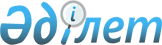 О внесении изменений и дополнений в приказы Министра финансов Республики Казахстан от 18 сентября 2014 года № 403 "Некоторые вопросы Единой бюджетной классификации Республики Казахстан" и от 18 сентября 2014 года № 404 "Об утверждении Таблицы распределения поступлений бюджета между уровнями бюджетов, контрольным счетом наличности Национального фонда Республики Казахстан, Фондом компенсации потерпевшим, Фондом поддержки инфраструктуры образования и бюджетами государств – членов Евразийского экономического союза"Приказ Заместителя Премьер-Министра - Министра финансов Республики Казахстан от 3 мая 2023 года № 461
      ПРИКАЗЫВАЮ: 
      1. Внести в приказ Министра финансов Республики Казахстан от 18 сентября 2014 года № 403 "Некоторые вопросы Единой бюджетной классификации Республики Казахстан" (зарегистрирован в Реестре государственной регистрации нормативных правовых актов под № 9756) следующие изменения и дополнения:
      в Единой бюджетной классификации Республики Казахстан, утвержденной указанным приказом:
      в классификацию поступлений бюджета:
      в категории 1 "Налоговые поступления":
      в классе 05 "Внутренние налоги на товары, работы и услуги":
      в подклассе 3 "Поступления за использование природных и других ресурсов":
      специфику 30 "Прочие поступления от недропользователей" исключить;
      в классе 06 "Hалоги на международную торговлю и внешние операции":
      в подклассе 1 "Таможенные платежи":
      наименование специфики 12 "Таможенные пошлины на ввозимые товары и (или) ввозные таможенные пошлины, обязанность по уплате которых возникла до вступления в силу Соглашения об установлении и применении в таможенном союзе порядка зачисления и распределения ввозных таможенных пошлин (иных пошлин, налогов и сборов, имеющих эквивалентное действие)" изложить в следующей редакции:
      "12 Таможенные пошлины на ввозимые товары и (или) ввозные таможенные пошлины, обязанность по уплате которых возникла до вступления в силу Соглашения об установлении и применении в таможенном союзе порядка зачисления и распределения ввозных таможенных пошлин (иных пошлин, налогов и сборов, имеющих эквивалентное действие), а также таможенные пошлины на товары ввозимые в рамках контрактов в сфере недропользования, в том числе по соглашениям о разделе продукции, заключенных Республикой Казахстан до 1 июля 2010 года, которыми предусмотрено освобождение и (или) возмещение ввозных таможенных пошлин";
      в функциональной классификации расходов бюджета:
      в функциональной группе 04 "Образование":
      в функциональной подгруппе 1 "Дошкольное воспитание и обучение":
      по администратору бюджетных программ 123 "Аппарат акима района в городе":
      по бюджетной программе 029 "Дошкольное воспитание и обучение, в том числе обеспечение деятельности организаций дошкольного воспитания и обучения":
      дополнить бюджетной подпрограммой 011 следующего содержания:
      "011 За счет трансфертов из республиканского бюджета";
      в функциональной подгруппе 5 "Переподготовка и повышение квалификации специалистов":
      по администратору бюджетных программ 261 "Управление образования области":
      по бюджетной программе 052 "Повышение квалификации, подготовка и переподготовка кадров в рамках Государственной программы развития продуктивной занятости и массового предпринимательства на 2017 – 2021 годы "Еңбек"":
      дополнить бюджетной подпрограммой 011 следующего содержания:
      "011 За счет трансфертов из республиканского бюджета";
      в функциональной группе 07 "Жилищно-коммунальное хозяйство":
      в функциональной подгруппе 1 "Жилищное хозяйство":
      по администратору бюджетных программ 279 "Управление энергетики и жилищно-коммунального хозяйства области":
      дополнить бюджетной программой 089 с бюджетной подпрограммой 015 следующего содержания:
      "089 Кредитование районных (городов областного значения) бюджетов на кредитование АО "Жилищный строительный сберегательный банк "Отбасы банк"" для предоставления предварительных и промежуточных жилищных займов
      015 За счет средств местного бюджета";
      по администратору бюджетных программ 491 "Отдел жилищных отношений района (города областного значения)":
      по бюджетной программе 083 "Бюджетное кредитование АО "Жилищный строительный сберегательный банк "Отбасы банк"" для предоставления предварительных и промежуточных жилищных займов":
      дополнить бюджетной подпрограммой 015 следующего содержания:
      "015 За счет средств местного бюджета";
      по администратору бюджетных программ 752 "Управление общественного развития области":
      дополнить бюджетной программой 089 с бюджетной подпрограммой 015 следующего содержания:
      "089 Кредитование районных (городов областного значения) бюджетов на кредитование АО "Жилищный строительный сберегательный банк "Отбасы банк"" для предоставления предварительных и промежуточных жилищных займов
      015 За счет средств местного бюджета";
      в функциональной группе 08 "Культура, спорт, туризм и информационное пространство":
      в функциональной подгруппе 1 "Деятельность в области культуры":
      дополнить администратором бюджетных программ 766 с бюджетной программой 003 с бюджетными подпрограммами 011, 015 и 055 следующего содержания:
      "766 Управление культуры и туризма области
      003 Поддержка культурно-досуговой работы
      011 За счет трансфертов из республиканского бюджета
      015 За счет средств местного бюджета
      055 За счет гарантированного трансферта из Национального фонда Республики Казахстан";
      дополнить бюджетной программой 004 с бюджетными подпрограммами 011 и 015 следующего содержания:
      "004 Увековечение памяти деятелей государства
      011 За счет трансфертов из республиканского бюджета
      015 За счет средств местного бюджета";
      дополнить бюджетными программами 005, 006 и 007 с бюджетными подпрограммами 011, 015 и 055 следующего содержания:
      "005 Обеспечение сохранности историко-культурного наследия и доступа к ним
      011 За счет трансфертов из республиканского бюджета
      015 За счет средств местного бюджета
      055 За счет гарантированного трансферта из Национального фонда Республики Казахстан
      006 Развитие государственного языка и других языков народа Казахстана
      011 За счет трансфертов из республиканского бюджета
      015 За счет средств местного бюджета
      055 За счет гарантированного трансферта из Национального фонда Республики Казахстан
      007 Поддержка театрального и музыкального искусства
      011 За счет трансфертов из республиканского бюджета
      015 За счет средств местного бюджета
      055 За счет гарантированного трансферта из Национального фонда Республики Казахстан";
      дополнить бюджетной программой 020 с бюджетными подпрограммами 011 и 015 следующего содержания:
      "020 Реализация социально-значимых мероприятий местного значения в сфере культуры
      011 За счет трансфертов из республиканского бюджета
      015 За счет средств местного бюджета";
      в функциональной подгруппе 3 "Информационное пространство":
      дополнить администратором бюджетных программ 766 с бюджетной программой 008 с бюджетными подпрограммами 005, 011, 015 и 055 следующего содержания:
      "766 Управление культуры и туризма области
      008 Обеспечение функционирования областных библиотек
      005 За счет внутренних займов
      011 За счет трансфертов из республиканского бюджета
      015 За счет средств местного бюджета
      055 За счет гарантированного трансферта из Национального фонда Республики Казахстан";
      в функциональной подгруппе 4 "Туризм":
      дополнить администратором бюджетных программ 766 с бюджетной программой 009 с бюджетными подпрограммами 011, 015 и 055 следующего содержания:
      "766 Управление культуры и туризма области
      009 Регулирование туристической деятельности
      011 За счет трансфертов из республиканского бюджета
      015 За счет средств местного бюджета
      055 За счет гарантированного трансферта из Национального фонда Республики Казахстан";
      дополнить бюджетными программами 071, 072 и 074 с бюджетными подпрограммами 011 и 015 следующего содержания:
      "071 Возмещение части затрат субъектов предпринимательства при строительстве, реконструкции объектов туристской деятельности
      011 За счет трансфертов из республиканского бюджета
      015 За счет средств местного бюджета
      072 Возмещение части затрат по приобретению автомобильных транспортных средств вместимостью более восьми мест для сидения, исключая место водителя, субъектам предпринимательства, осуществляющим туристскую деятельность
      011 За счет трансфертов из республиканского бюджета
      015 За счет средств местного бюджета
      074 Субсидирование части затрат субъектов предпринимательства на содержание санитарно-гигиенических узлов
      011 За счет трансфертов из республиканского бюджета
      015 За счет средств местного бюджета";
      в функциональной подгруппе 9 "Прочие услуги по организации культуры, спорта, туризма и информационного пространства":
      дополнить администратором бюджетных программ 766 с бюджетной программой 001 с бюджетными подпрограммами 011, 015 и 055 следующего содержания:
      "766 Управление культуры и туризма области
      001 Услуги по реализации государственной политики на местном уровне в области культуры и туризма
      011 За счет трансфертов из республиканского бюджета
      015 За счет средств местного бюджета
      055 За счет гарантированного трансферта из Национального фонда Республики Казахстан";
      дополнить бюджетными программами 002 и 011 с бюджетными подпрограммами 011 и 015 следующего содержания:
      "002 Создание информационных систем
      011 За счет трансфертов из республиканского бюджета
      015 За счет средств местного бюджета
      011 Капитальные расходы государственного органа
      011 За счет трансфертов из республиканского бюджета
      015 За счет средств местного бюджета";
      дополнить бюджетной программой 032 с бюджетными подпрограммами 005, 011 и 015 следующего содержания:
      "032 Капитальные расходы подведомственных государственных учреждений и организаций
      005 За счет внутренних займов
      011 За счет трансфертов из республиканского бюджета
      015 За счет средств местного бюджета";
      дополнить бюджетными программами 100, 102, 103, 106, 107, 108 и 109 следующего содержания:
      "100 Проведение текущих мероприятий за счет чрезвычайного резерва Правительства Республики Казахстан
      102 Целевые текущие трансферты другим уровням государственного управления на проведение мероприятий за счет чрезвычайного резерва Правительства Республики Казахстан
      103 Трансферты другим уровням государственного управления на проведение мероприятий за счет резерва местного исполнительного органа на неотложные затраты
      106 Проведение мероприятий за счет чрезвычайного резерва местного исполнительного органа для ликвидации чрезвычайных ситуаций социального, природного и техногенного характера
      107 Проведение мероприятий за счет резерва местного исполнительного органа на неотложные затраты
      108 Разработка или корректировка, а также проведение необходимых экспертиз технико-экономических обоснований бюджетных инвестиционных проектов и конкурсных документаций проектов государственно-частного партнерства, концессионных проектов, консультативное сопровождение проектов государственно-частного партнерства и концессионных проектов
      109 Проведение текущих мероприятий за счет резерва Правительства Республики Казахстан на неотложные затраты";
      дополнить бюджетными программами 113 и 114 с бюджетными подпрограммами 011, 015, 032 и 055 следующего содержания:
      "113 Целевые текущие трансферты нижестоящим бюджетам
      011 За счет трансфертов из республиканского бюджета
      015 За счет средств местного бюджета
      032 За счет целевого трансферта из Национального фонда Республики Казахстан
      055 За счет гарантированного трансферта из Национального фонда Республики Казахстан
      114 Целевые трансферты на развитие нижестоящим бюджетам
      011 За счет трансфертов из республиканского бюджета
      015 За счет средств местного бюджета
      032 За счет целевого трансферта из Национального фонда Республики Казахстан
      055 За счет гарантированного трансферта из Национального фонда Республики Казахстан";
      дополнить бюджетными программами 115, 116, 117, 118, 121, 123, 124, 125, 126, 133, 139, 148, 149, 165, 166, 167, 168 и 169 следующего содержания:
      "115 Выполнение обязательств местных исполнительных органов по решениям судов за счет средств резерва местного исполнительного органа
      116 Целевые текущие трансферты другим уровням государственного управления на проведение мероприятий за счет резерва Правительства Республики Казахстан на неотложные затраты
      117 Трансферты другим уровням государственного управления на проведение мероприятий за счет резерва Правительства Республики Казахстан для жизнеобеспечения населения при ликвидации чрезвычайных ситуаций природного и техногенного характера
      118 Проведение мероприятий за счет резерва Правительства Республики Казахстан для жизнеобеспечения населения при ликвидации чрезвычайных ситуаций природного и техногенного характера
      121 Трансферты другим уровням государственного управления на проведение мероприятий за счет чрезвычайного резерва местного исполнительного органа для ликвидации чрезвычайных ситуаций социального, природного и техногенного характера
      123 Проведение мероприятий на текущие расходы по ликвидации последствий чрезвычайных ситуаций социального, природного и техногенного характера, устранению ситуаций, угрожающих политической, экономической и социальной стабильности административно-территориальной единицы, жизни и здоровью людей, общереспубликанского либо международного значения, а также по поручению Президента Республики Казахстан за счет целевых трансфертов из бюджетов областей, городов республиканского значения, столицы
      124 Проведение мероприятий на расходы развития по ликвидации последствий чрезвычайных ситуаций социального, природного и техногенного характера, устранению ситуаций, угрожающих политической, экономической и социальной стабильности административно-территориальной единицы, жизни и здоровью людей, общереспубликанского либо международного значения, а также по поручению Президента Республики Казахстан за счет целевых трансфертов из бюджетов областей, городов республиканского значения, столицы
      125 Целевые текущие трансферты районным (городов областного значения) бюджетам на текущие расходы по ликвидации последствий чрезвычайных ситуаций социального, природного и техногенного характера, устранению ситуаций, угрожающих политической, экономической и социальной стабильности административно-территориальной единицы, жизни и здоровью людей, общереспубликанского либо международного значения, а также по поручению Президента Республики Казахстан за счет целевых трансфертов из бюджетов областей, городов республиканского значения, столицы
      126 Целевые трансферты на развитие районным (городов областного значения) бюджетам на расходы развития по ликвидации последствий чрезвычайных ситуаций социального, природного и техногенного характера, устранению ситуаций, угрожающих политической, экономической и социальной стабильности административно-территориальной единицы, жизни и здоровью людей, общереспубликанского либо международного значения, а также по поручению Президента Республики Казахстан за счет целевых трансфертов из бюджетов областей, городов республиканского значения, столицы
      133 Целевые трансферты на развитие другим уровням государственного управления на проведение мероприятий за счет резерва Правительства Республики Казахстан на неотложные затраты
      139 Проведение мероприятий, направленных на развитие за счет резерва Правительства Республики Казахстан на неотложные затраты
      148 Проведение мероприятий, направленных на развитие за счет чрезвычайного резерва Правительства Республики Казахстан
      149 Целевые трансферты на развитие другим уровням государственного управления на проведение мероприятий за счет чрезвычайного резерва Правительства Республики Казахстан
      165 Проведение текущих мероприятий за счет резерва на инициативы Президента Республики Казахстан
      166 Формирование или увеличение уставного капитала юридических лиц за счет резерва на инициативы Президента Республики Казахстан
      167 Реализация бюджетных инвестиционных проектов за счет резерва на инициативы Президента Республики Казахстан
      168 Целевые текущие трансферты другим уровням государственного управления на проведение мероприятий за счет резерва на инициативы Президента Республики Казахстан
      169 Целевые трансферты на развитие другим уровням государственного управления на проведение мероприятий за счет резерва на инициативы Президента Республики Казахстан";
      в функциональной группе 10 "Сельское, водное, лесное, рыбное хозяйство, особо охраняемые природные территории, охрана окружающей среды и животного мира, земельные отношения":
      в функциональной подгруппе 1 "Сельское хозяйство":
      по администратору бюджетных программ 255 "Управление сельского хозяйства области":
      бюджетные программы 089 "Субсидирование затрат перерабатывающих предприятий на закуп сельскохозяйственной продукции для производства продуктов ее глубокой переработки" и 090 "Субсидирование возмещения расходов, понесенных национальной компанией в сфере агропромышленного комплекса при реализации продовольственного зерна для регулирующего воздействия на внутренний рынок" с бюджетными подпрограммами 011 "За счет трансфертов из республиканского бюджета" и 015 "За счет средств местного бюджета" исключить;
      по администратору бюджетных программ 288 "Управление строительства, архитектуры и градостроительства области":
      по бюджетной программе 020 "Развитие объектов сельского хозяйства":
      дополнить бюджетной подпрограммой 032 следующего содержания:
      "032 За счет целевого трансферта из Национального фонда Республики Казахстан";
      по администраторам бюджетных программ 326 "Управление предпринимательства и инвестиций города республиканского значения, столицы", 334 "Управление по инвестициям и развитию предпринимательства города республиканского значения, столицы" и 349 "Управление сельского хозяйства и ветеринарии города республиканского значения, столицы":
      бюджетную программу 090 "Субсидирование возмещения расходов, понесенных национальной компанией в сфере агропромышленного комплекса при реализации продовольственного зерна для регулирующего воздействия на внутренний рынок" с бюджетными подпрограммами 011 "За счет трансфертов из республиканского бюджета" и 015 "За счет средств местного бюджета" исключить;
      по администратору бюджетных программ 741 "Управление сельского хозяйства и земельных отношений области":
      бюджетные программы 089 "Субсидирование затрат перерабатывающих предприятий на закуп сельскохозяйственной продукции для производства продуктов ее глубокой переработки" и 090 "Субсидирование возмещения расходов, понесенных национальной компанией в сфере агропромышленного комплекса при реализации продовольственного зерна для регулирующего воздействия на внутренний рынок" с бюджетными подпрограммами 011 "За счет трансфертов из республиканского бюджета" и 015 "За счет средств местного бюджета" исключить;
      в функциональной подгруппе 5 "Охрана окружающей среды":
      по администратору бюджетных программ 254 "Управление природных ресурсов и регулирования природопользования области":
      по бюджетной программе 022 "Развитие объектов охраны окружающей среды":
      дополнить бюджетной подпрограммой 032 следующего содержания:
      "032 За счет целевого трансферта из Национального фонда Республики Казахстан";
      в функциональной группе 13 "Прочие":
      в функциональной подгруппе 9 "Прочие":
      дополнить администратором бюджетных программ 766 с бюджетными программами 065 и 096 с бюджетными подпрограммами 011 и 015 следующего содержания:
      "766 Управление культуры и туризма области
      065 Формирование или увеличение уставного капитала юридических лиц
      011 За счет трансфертов из республиканского бюджета
      015 За счет средств местного бюджета
      096 Выполнение государственных обязательств по проектам государственно-частного партнерства
      011 За счет трансфертов из республиканского бюджета
      015 За счет средств местного бюджета".
      2. Внести в приказ Министра финансов Республики Казахстан от 18 сентября 2014 года № 404 "Об утверждении Таблицы распределения поступлений бюджета между уровнями бюджетов, контрольным счетом наличности Национального фонда Республики Казахстан, Фондом компенсации потерпевшим, Фондом поддержки инфраструктуры образования и бюджетами государств – членов Евразийского экономического союза" (зарегистрирован в Реестре государственной регистрации нормативных правовых актов под № 9760) следующие изменения:
      в категории 1 "Налоговые поступления":
      в классе 05 "Внутренние налоги на товары, работы и услуги":
      в подклассе 3 "Поступления за использование природных и других ресурсов":
      строку
      "
      "
      исключить;
      в классе 06 "Hалоги на международную торговлю и внешние операции":
      в подклассе 1 "Таможенные платежи":
      строку
      "
      "
      изложить в следующей редакции:
      "
      ".
      3. Департаменту бюджетного законодательства Министерства финансов Республики Казахстан в установленном законодательством Республики Казахстан порядке обеспечить:
      1) направление копии настоящего приказа на государственном и русском языках в Республиканское государственное предприятие на праве хозяйственного ведения "Институт законодательства и правовой информации Республики Казахстан" Министерства юстиции Республики Казахстан для официального опубликования и включения в Эталонный контрольный банк нормативных правовых актов Республики Казахстан;
      2) размещение настоящего приказа на интернет-ресурсе Министерства финансов Республики Казахстан.
      4. Настоящий приказ вводится в действие по истечении десяти календарных дней после дня его первого официального опубликования.
					© 2012. РГП на ПХВ «Институт законодательства и правовой информации Республики Казахстан» Министерства юстиции Республики Казахстан
				
Прочие поступления от недропользователей
1
05
3
30
100
Таможенные пошлины на ввозимые товары и (или) ввозные таможенные пошлины, обязанность по уплате которых возникла до вступления в силу Соглашения об установлении и применении в таможенном союзе порядка зачисления и распределения ввозных таможенных пошлин (иных пошлин, налогов и сборов, имеющих эквивалентное действие)
1
06
1
12
100
Таможенные пошлины на ввозимые товары и (или) ввозные таможенные пошлины, обязанность по уплате которых возникла до вступления в силу Соглашения об установлении и применении в таможенном союзе порядка зачисления и распределения ввозных таможенных пошлин (иных пошлин, налогов и сборов, имеющих эквивалентное действие), а также таможенные пошлины на товары ввозимые в рамках контрактов в сфере недропользования, в том числе по соглашениям о разделе продукции, заключенных Республикой Казахстан до 1 июля 2010 года, которыми предусмотрено освобождение и (или) возмещение ввозных таможенных пошлин
1
06
1
12
100
      Заместитель Премьер-Министра-Министр финансовРеспублики Казахстан 

Е. Жамаубаев
